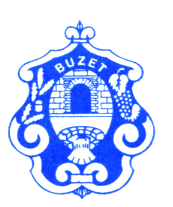 GRADSKO VIJEĆE GRADA BUZETA Točka 4.Razmatranje Prijedloga i donošenje Odluke o načinu pružanja javne usluge prikupljanja miješanog komunalnog otpada i biorazgradivog komunalnog otpada na području Grada Buzeta Izvjestitelji:             Anes Durgutović, AD Svetovanje ,Kamnik, SLO,Ervina Š. Kisiček, Park d.o.o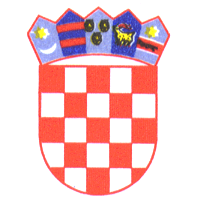 REPUBLIKA HRVATSKAISTARSKA ŽUPANIJA       GRAD BUZETGRADONAČELNIKKLASA: 363-01/18-01/19URBROJ: 2106/01-03/01-18-3Buzet, 18.01.2018.                                                                                 			GRADSKO VIJEĆE		GRADA BUZETAPREDMET:   Prijedlog Odluke o načinu pružanja javne usluge prikupljanja miješanog komunalnog otpada i biorazgradivog komunalnog otpada na području Grada Buzeta dostavlja seSukladno odredbama članka 33. Statuta Grada Buzeta („Službene novine Grada Buzeta“, broj 7/17. – pročišćeni tekst) prihvaća se prijedlog Odluke o načinu pružanja javne usluge prikupljanja miješanog komunalnog otpada i biorazgradivog komunalnog otpada na području Grada Buzeta. Predmetna Odluka  dostavlja se na razmatranje i donošenje Gradskom vijeću Grada Buzeta.Za obrazloženje Odluke o načinu pružanja javne usluge prikupljanja miješanog komunalnog otpada i biorazgradivog komunalnog otpada na području Grada Buzeta zadužuju se Anes Durgutović, AD Svetovanje ,Kamnik, SLO i Ervina Š. Kisiček, direktorica komunalnog društva Park d.o.o.    S poštovanjem,GRADONAČELNIK   Siniša Žulić, v.r.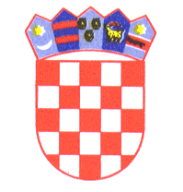 REPUBLIKA HRVATSKA    ISTARSKA ŽUPANIJA 	GRAD BUZETUpravni odjel za gospodarenje               prostorom KLASA: 363-01/18-01/19URBROJ: 2106/01-04/01-18-2Buzet, 18. siječnja 2018.               GRADONAČELNIKU GRADA BUZETA						                      - ovdje -	PREDMET: Odluku o načinu pružanja javne usluge prikupljanja miješanog komunalnog otpada i biorazgradivog komunalnog otpada na području Grada Buzeta,         donošenje, traži se,Molimo Naslov da proslijedi Gradskom Vijeću Grada Buzeta na donošenje nacrt Odluke o načinu pružanja javne usluge prikupljanja miješanog komunalnog otpada i biorazgradivog komunalnog otpada na području Grada Buzeta.Upravni odjel za gospodarenje prostorom sukladno gore iznesenom traži od Gradskog vijeća Grada Buzeta nakon provedene rasprave donese navedenu Odluku s obzirom da su se pojavile okolnosti i potrebe donošenja predmetne odluke.      PROČELNIK                  							     Elvis Šterpin, v.r.Na temelju članka 30. stavka 7. Zakona o održivom gospodarenju otpadom (Narodne novine 94/13, 73/17), članka 4. Uredbe o gospodarenju komunalnim otpadom (Narodne novine 50/17) i članka 94. Statuta Grada Buzeta (Službene novine Grada Buzeta, broj 7/17, pročišćeni tekst) Gradsko vijeće Grada Buzeta na svojoj ---. sjednici održanoj ---. ---. ---. godine donosiODLUKUo načinu pružanja javne usluge prikupljanja miješanog komunalnog otpada i biorazgradivog komunalnog otpada na području Grada BuzetaUVODNE ODREDBEOvom se Odlukom utvrđuju kriteriji i način pružanja javne usluge prikupljanja miješanog komunalnog otpada i biorazgradivog komunalnog otpada te odvojenog prikupljanja otpadnog papira, metala, stakla, plastike, problematičnog komunalnog otpada te krupnog (glomaznog) otpada na području Grada Buzeta. Pojedini pojmovi uporabljeni u ovoj Odluci imaju sljedeće značenje:Komunalni otpad je otpad nastao u kućanstvu i otpad koji je po prirodi i sastavu sličan otpadu iz kućanstva, osim proizvodnog otpada i otpada iz poljoprivrede i šumarstva.Miješani komunalni otpad (MKO) je otpad iz kućanstva i otpad iz trgovina, industrije i iz ustanova koji je po svojstvima i sastavu sličan otpadu iz kućanstva, iz kojeg posebnim postupkom nisu izdvojeni pojedini materijali (kao što je papir, staklo i dr.) te je u Katalogu otpada označen kao 20 03 01.Biorazgradivi komunalni otpad je otpad nastao u kućanstvu i otpad koji je po prirodi i sastavu sličan otpadu iz kućanstva, osim proizvodnog otpada i otpada iz poljoprivrede, šumarstva, a koji u svom sastavu sadrži biološki razgradiv otpad.Reciklabilni komunalni otpad čine otpadna plastika, otpadni metal i otpadno staklo, a kad je to prikladno i druge vrste otpada koje su namijenjene recikliranju (npr. otpadni tekstil, otpadno drvo i sl.) Krupni (glomazni) komunalni otpad je predmet ili tvar koju je zbog zapremine i/ili mase neprikladno prikupljati u sklopu usluge prikupljanja miješanog komunalnog otpada.Problematični otpad je opasni otpad iz podgrupe 20 01 Kataloga otpada koji uobičajeno nastaje u kućanstvu te opasni otpad koji je po svojstvima, sastavu i količini usporediv s opasnim otpadom koji uobičajeno nastaje u kućanstvu, pri čemu se problematičnim otpadom smatra sve dok se nalazi kod proizvođača tog otpada.Odvojeno sakupljanje je sakupljanje otpada na način da se otpad odvaja prema njegovoj vrsti i svojstvima kako bi se olakšala obrada i sačuvala vrijedna svojstva otpada.Obvezna minimalna javna usluga je dio javne usluge koju je potrebno osigurati kako bi sustav sakupljanja komunalnog otpada mogao ispuniti svoju svrhu, poštujući pritom obvezu o osiguranju primjene načela „onečišćivač plaća”, ekonomski održivo poslovanje te sigurnost, redovitost i kvalitetu pružanja javne usluge.Izjava o načinu korištenja javne usluge (u daljnjem tekstu: Izjava) je izjava na obrascu koju korisnik usluge ispunjava i dostavlja davatelju usluge.Ugovorna kazna je iznos određen Odlukom koji je dužan platiti korisnik usluge u slučaju kad je postupio protivno Ugovoru.ŽCGO Kaštijun je Županijski centar za gospodarenje otpadom Kaštijun, koji predstavlja sklop više međusobno funkcionalno i/ili tehnološki povezanih građevina i uređaja za obradu komunalnog otpada. Pretovarna stanica je građevina za skladištenje, pripremu i pretovar otpada namijenjenog prijevozu prema mjestu njegove oporabe ili zbrinjavanja (primjerice prema ŽCGO-u Kaštijun). Eko-otok je skupina spremnika postavljena na javnoj površini za prikupljanje otpadnog papira i kartona, papirnate i kartonske, metalne, plastične i staklene ambalaže te u pojedinim primjerima i ostalog otpada koji se može odvojeno prikupiti.Osim pojmova iz stavka 1. ovoga članka, pojedini pojmovi koji se koriste u ovoj Odluci imaju jednako značenje pojmovima utvrđenim u Zakonu o održivom gospodarenju otpadom i Uredbi o gospodarenju komunalnim otpadom.Izrazi koji se koriste u ovoj Odluci, a imaju rodno značenje odnose se jednako na muški i ženski rod.Miješani komunalni otpad i biorazgradivi komunalni otpad (u daljnjem tekstu: komunalni otpad) prikupljen na području Grada Buzeta do stvaranja uvjeta za korištenje  ŽCGO-a Kaštijun doprema se i odlaže na Odlagalištu neopasnog otpada Griža. Nakon stvaranja uvjeta za korištenje  ŽCGO-a Kaštijun komunalni otpad doprema se do pretovarne stanice. Iz pretovarne stanice prikupljeni se otpad posebno uređenim vozilima doprema u ŽCGO Kaštijun u kojem se otpad obrađuje mehaničko-biološkom tehnologijom (u daljnjem tekstu: MBO). Kako bi se osigurali uvjeti za obradu komunalnog otpada tehnologijom MBO u ŽCGO-u Kaštijun, biorazgradivi komunalni otpad do daljnjega se prikuplja zajedno s miješanim komunalnim otpadom putem istog spremnika. Navedeno se ne odnosi na papir i karton te biorazgradivi otpad iz vrtova i parkova.  Davatelj usluge dužan je i dalje provoditi akcije za povećanje postotka izdvajanja biorazgradivog otpada iz ukupne količine miješanog komunalnog otpada neposredno kod pojedinih korisnika, podjelom i promocijom upotrebe vrtnih kompostera, gdje uvjeti primjene to omogućuju (obiteljske kuće s okućnicom).U skladu s mogućnostima dopušteno je uvođenje zasebnog spremnika za prikupljanje biorazgradivog otpada kada budu stečeni uvjeti za to i davatelj usluge bude u mogućnosti to primijeniti.PODRUČJE PRUŽANJA JAVNE USLUGE I DAVATELJ USLUGEPodručje pružanja javne usluge prikupljanja komunalnog otpada te odvojenog prikupljanja otpadnog papira, metala, stakla, plastike, problematičnog otpada te krupnog (glomaznog) otpada cjelokupno je područje Grada Buzeta.Davatelj usluge iz ove odluke dužan je pružati javnu uslugu prikupljanja komunalnog otpada te odvojenog prikupljanja određenih kategorija otpada na cijelom području Grada Buzeta.Određuje se da javnu uslugu prikupljanja komunalnog otpada te odvojenog prikupljanja određenih kategorija otpada, sukladno ovoj Odluci, na području grada Buzeta obavlja trgovačko društvo PARK d.o.o. Buzet (u daljnjem tekstu: davatelj usluge).STANDARDNE VELIČINE I DRUGA BITNA SVOJSTVA SPREMNIKA ZA SAKUPLJANJE OTPADADavatelj usluge osigurava spremnike za prikupljanje komunalnog otpada i predaje ih korisniku na korištenje.Komunalni otpad prikuplja se u standardnim tipiziranim spremnicima za komunalni otpad (u daljnjem tekstu: spremnici), koji moraju omogućiti pražnjenje komunalnim vozilima sa sustavima za podizanje spremnika.Spremnici za komunalni otpad mogu biti izrađeni od plastične mase ili metala i moraju biti tamnozelene boje. Spremnici za ostale pojedine kategorije otpada moraju biti druge boje, kako bi se razlikovali od spremnika iste veličine, a druge namjene. U slučaju da su spremnici iste boje, poklopac spremnika mora biti obojan drugom bojom. Ovom se Odlukom određuje:Tamnozelenom bojom moraju biti obojani spremnici za komunalni otpad. Plavom bojom moraju biti obojani spremnici ili poklopci spremnika za papir i karton. Žutom bojom moraju biti obojani spremnici ili poklopci spremnika za plastičnu i metalnu ambalažuSpremnici u smislu ove Odluke podrazumijevaju i namjenske standardizirane vrećice, podzemne ili polu-podzemne spremnike za prikupljanje otpada u slučaju da davatelj usluge navedene primijeni u sklopu organizacije sustava gospodarenja otpadom. Svi spremnici za prikupljanje otpada moraju imati na sebi naziv otpada za koji su namijenjeni, oznaku davatelja usluge te spremnici za komunalni otpad moraju također sadržavati i oznaku koja je u Evidenciji o preuzetom komunalnom otpadu pridružena korisniku usluge i obračunskom mjestu.Za prikupljanje komunalnog otpada davatelj usluge osigurava korisnicima spremnike slIjedećih standardnih veličina:spremnik volumena 80 litaraspremnik volumena 120 litaraspremnik volumena 240 litaraspremnik volumena 360 litaraspremnik volumena 770 litaraspremnik volumena 1100 litara. U posebnim dijelovima grada, a naročito u starogradskoj jezgri, moguća je primjena drukčijih vrsta spremnika i/ili drukčijeg sustava prikupljanja otpada prilagođenog odabranom modelu prikupljanja otpada na tom području uvažavajući mogućnosti, tehničke okolnosti i ograničenja tih dijelova grada. Iznimno, osim spremnika navedenih u stavku 1. ovog članka, komunalni se otpad u posebnim dijelovima grada, a naročito u starogradskoj jezgri, može prikupljati i odložiti u posebne namjenske standardizirane vrećice, ako davatelj usluge primjeni vrećice u sklopu organizacije sustava gospodarenja otpadom, a korisnik javne usluge nema mogućnosti smještaja standardiziranog spremnika u vlastitom prostoru. Odluku o području na kojem nije moguće koristiti standardizirani spremnik u vlastitom prostoru donosi davatelj usluge.Davatelj usluge omogućuje korisnicima usluge odabir jednog od spremnika iz stavka 1. ovog članka u skladu s njihovim stvarnim potrebama, pri čemu se primjenjuju kriteriji za određivanje minimalnog volumena spremnika za pojedini tip korisnika, koji udovoljava potrebama za najdulji broj dana između dva odvoza. Kriterij određivanja početnog volumena spremnika za tip korisnika kućanstvo jest broj osoba u kućanstvu korisnika, prema postojećim podatcima i normativima davatelja usluge. Korisnici usluge koji iznajmljuju stambene objekte (iznajmljivači kuća za odmor i sl.) u svrhu obavljanja turističke djelatnosti i slično (podstanarstvo) obvezni su od davatelja usluge odabrati i preuzeti dodatne spremnike ovisno o realno procijenjenoj potrebi uz uvažavanje kriterija broja kreveta koji se iznajmljuju, i perioda u kojem se iznajmljivanje obavlja sukladno rješenju nadležnog ureda i slično.Korisnik usluge iz kategorije gospodarski subjekti ima mogućnost izbora jednog od spremnika iz stavka 1. ovog članka uz uvažavanje kombinacije kriterija: vrsta djelatnosti, broj zaposlenika, kapacitet broja posjetitelja i slično, u skladu s postojećim podatcima i normativima davatelja usluge.Ovisno o količini otpada, trgovačka društva ili obrtnici mogu zahtijevati od davatelja usluge da im osigura i posebne spremnike za prikupljanje papira, metala, tekstila, stakla i plastike u njihovim, ograđenim prostorima. Preuzimanje sadržaja iz tih spremnika predmet je posebnog ugovora. Ovisno o količini otpada, gospodarski subjekti mogu u suglasnosti s davateljem usluge dogovoriti i primjenu posebnih spremnika za prikupljanje otpada osim spremnika iz stavka 1. ovog članka u njihovim, ograđenim prostorima (primjerice spremnici volumena 5000 l i sl). Preuzimanje otpada iz tih spremnika predmet je posebnog ugovora koji zaključuju davatelj usluge i gospodarski subjekt. Pojedine kategorije komunalnog otpada (papir i karton, papirnata i kartonska ambalaža, metalna, plastična i staklena ambalaža) prikupljaju se putem spremnika koji su postavljeni na javnim površinama (eko-otok)  i  reciklažnim dvorištima.Za prikupljanje navedenih kategorija otpada davatelj usluge na javnu površinu postavlja spremnike sljedećih standardnih veličina sa poklopcima sukladno namjeni:spremnik volumena 240 litaraspremnik volumena 770 litaraspremnik volumena 1100 litara. Za prikupljanje kategorija otpada iz stavka 1. ovog članka davatelj usluge može na javnu površinu postaviti spremnike tipa „zvono” ili drugu vrstu namjenski prilagođenoga spremnika. Lokacije spremnika određuje davatelj usluge te iste objavljuje na svojim mrežnim stranicama.Spremnici postavljeni na javnoj površini moraju imati oznaku davatelja usluge, naziv vrste otpada za koju je spremnik namijenjen te kratku uputu o otpadu koji se prikuplja putem tog spremnika.Davatelj usluga osigurat će, u skladu s mogućnostima, i zasebne spremnike ili namjenske standardizirane vrećice i slično (tipski setovi) za odvojeno prikupljanje papira i kartona, te za ostale kategorije komunalnog otpada iz stavka 1. ovog članka, koje će ustupiti korisnicima iz kategorije kućanstva u onim dijelovima naselja gdje uvjeti primjene to omogućuju. U skladu s mogućnostima i potrebama davatelj usluge osigurava tipizirane kompostere za vrtno kompostiranje korisnicima iz kategorije kućanstva koji imaju zasebni spremnik za komunalni otpad u onim dijelovima naselja gdje uvjeti primjene to omogućuju i onim korisnicima iz kategorije kućanstva koji to zatraže i imaju uvjete za postavljanje i primjenu vrtnih kompostera (primjerice obiteljske kuće s okućnicom). Korisnici usluge koji se odluče za kompostiranje bio-otpada putem preuzetih tipiziranih kompostera za vrtno kompostiranje dužni su to navesti u Izjavi te isti oporabiti i zbrinuti sukladno propisima koji uređuju gospodarenje otpadom.Davatelj usluge vodi evidenciju o broju podijeljenih kompostera za vrtno kompostiranje na području Grada Buzeta.NAJMANJA UČESTALOST ODVOZA OTPADA PREMA PODRUČJIMA Najmanja učestalost odvoza komunalnog otpada u obračunskom razdoblju iznosi:najmanje jednom tjedno za komunalni otpadnajmanje jednom mjesečno za odvojeno prikupljanje papira i kartona, papirne,  kartonske, metalne i plastične ambalaže koji se prikupljaju putem odgovarajućih spremnika postavljenih na javnoj površini. Plan odvoza po pojedinim naseljima i pojedinim kategorijama otpada na području Grada Buzeta donosi Davatelj usluge temeljem Plana odvoza, koji je potrebno objaviti najkasnije u 12. mjesecu tekuće godine za narednu godinu. Za prikupljanje ostalih kategorija otada primjenjuje se najmanja učestalost odvoza prema odredbama Uredbe o gospodarenju komunalnim otpadom. Iznimno od navedenog, davatelj usluge može odrediti da se broj odvoza, na cijelom području grada ili u određenim dijelovima grada, uredi na drukčiji način, a sukladno stvarnim potrebama. S obzirom na prethodno navedeno, davatelj usluge može prema potrebi odrediti i veći broj učestalosti odvoza komunalnog otpada od minimalnog koji je naveden u prethodnom članku. Korisnici usluge dužni su nadoknaditi troškove provedenog dodatnog odvoza. KRITERIJ OBRAČUNA KOLIČINE OTPADADavatelj usluge dužan je korisniku obračunavati cijenu javne usluge razmjerno količini predanog otpada u obračunskom razdoblju.Kao kriterij količine komunalnog otpada utvrđuje se volumen dodijeljenog spremnika odnosno zaduženog obračunskog volumena i broj pražnjenja spremnika u obračunskom razdoblju.Obračun količine komunalnog otpada dobiva se množenjem broja pražnjenja spremnika u obračunskom razdoblju i volumena spremnika.Osnova za određivanje količine otpada je volumen zaduženog spremnika, a ne zapunjenost zaduženog spremnika na dan preuzimanja otpada kod korisnika. Iznimno od stavke 2. ovog članka, gdje uvjeti primjene to omogućuju a davatelju usluge je to prihvatljivo se za dio korisnika iz kategorije gospodarski subjekti kao kriterij količine otpada određuje masa predanog otpada. OBRAČUNSKA RAZDOBLJA KROZ KALENDARSKU GODINUObračunska razdoblja kroz kalendarsku godinu su:Za korisnike iz kategorije kućanstva obračunsko je razdoblje jedan mjesec, što predstavlja dvanaest obračunskih razdoblja kroz kalendarsku godinu.Za korisnike iz kategorije gospodarski subjekti obračunsko je razdoblje jedan mjesec, što predstavlja dvanaest obračunskih razdoblja kroz kalendarsku godinu. POPIS ADRESA RECIKLAŽNIH DVORIŠTA Na području Grada Buzeta uspostavljeno je reciklažno dvorište u sklopu lokacije Odlagališta neopasnog otpada Griža, koje je upisano u Očevidnik reciklažnih dvorišta za JLS - Grad Buzet pod brojem upisa REC-033. Davatelj usluge i Grad Buzet na svojim internetskim stranicama objavit će i ažurno održavati popis koji sadrži podatke o lokaciji reciklažnog dvorišta.ODREDBE O NAČINU PROVEDBE JAVNE USLUGE I USLUGE POVEZANE S JAVNOM USLUGOMKorisnik uslugeKorisnik usluge na području pružanja javne usluge je vlasnik nekretnine odnosno posebnog dijela nekretnine i korisnik nekretnine odnosno posebnog dijela nekretnine kada je vlasnik nekretnine odnosno posebnog dijela nekretnine obvezu plaćanja ugovorom prenio na tog korisnika i o tome obavijestio davatelja usluge. Pored obaveza korisnika usluge iz članka 7. Uredbe o gospodarenja komunalnim otpadom korisnik usluge iz ovoga članka dužan je:koristiti javne usluge na način sukladan Zakonu o održivom gospodarenju otpadom i propisnima donesenim na temelju tog Zakona, ovom Odlukom te općim aktima koje jedinica lokalne samouprave donese na temelju navedenog Zakona.predavati reciklabilni komunalni otpad, problematični otpad i glomazni otpad odvojeno od komunalnog otpada. snositi troškove gospodarenja komunalnim otpadom razmjerno količini otpada koji je predao davatelju usluge.predavati problematični otpad u reciklažno dvorište i slično. Više korisnika mogu na zahtjev, sukladno međusobnom sporazumu, zajednički nastupati prema davatelju usluge.Kategorije korisnika uslugaKorisnike usluga prema ovoj Odluci dijelimo na:korisnike – „kućanstva” te korisnike – „gospodarski subjekti”.Korisnicima usluge iz stavka 1. ovog članka u pravilu treba osigurati uvjete pojedinačnog korištenja javne usluge na način dodjele osnovnog spremnika odgovarajućeg volumena prema odredbama iz ove Odluke. Za korisnike usluge gdje uvjeti pojedinačnog korištenja javne usluge nisu mogući zbog tehničkih uvjeta, nepristupačnosti, prostornog ograničenja lokacije i/ili tipologije nekretnine (više-stambena zgrada, povijesna jezgra i sl.) te, neracionalno velikih troškova i drugih okolnosti, usluga se osigurava putem zajedničkih spremnika na lokaciji zajedničkog obračunskog mjesta koje određuje davatelj usluge. Korisnici koji koriste zajednički spremnik su:korisnici u višestambenim objektima s četiri ili više stambenih jedinica ili više korisnika u objektima s manje od četiri stambene jedinice koji nisu zatražili pojedinačno korištenje javne usluge ilikorisnici kojima davatelj usluga ne može vozilom pristupiti nekretnini korisnika ili bi to pristupanje iziskivalo bitno povećavanje troškova i neracionalne troškove. S obzirom na način korištenja spremnika, korisnike dijelimo na one koji samostalno koriste spremnik i one koji koriste spremnik zajednički s drugim korisnicima,  u kojem slučaju se određuje udio svakog korisnika u zajedničkom spremniku.   Način provođenja uslugeJavna usluga prikupljanja komunalnog otpada podrazumijeva prikupljanje tog otpada putem spremnika za komunalni otpad od korisnika i prijevoz tog otpada do lokacije Odlagališta otpada „Griža“ , odnosno do spremnika ovlaštene osobe za obradu tog otpada.Spremnici za prikupljanje komunalnog otpada moraju se u pravilu nalaziti na obračunskom mjestu kod korisnika usluge na za to predviđenim površinama ili na mjestu koje odredi davatelj usluge posebice kod nepristupačnih područja iz st. 2. članka 32. ove Odluke i uvjeta iz st.3. članka 17. ove Odluke. Spremnici moraju na dan odvoza komunalnog otpada biti dostupni davatelju usluge, a najranije večer uoči rasporedom utvrđenog dana odvoza.U okviru sustava sakupljanja komunalnog otpada osiguravaju se sljedeće usluge: preuzimanje komunalnog otpada na lokaciji obračunskog mjesta korisnika usluge te u slučajevima gdje to nije moguće (nepristupačno područje) na mjestu koje je korisniku usluge određeno kao mjesto primopredajepreuzimanje papira, kartona, papirne i kartonske ambalaže, metalne, plastične i staklene ambalaže i tekstila putem spremnika postavljenih na javnoj površini i putem spremnika u reciklažnom dvorištu, odnosno sukladno čl. 9. ove Odlukepreuzimanje glomaznog (krupnog) otpada u reciklažnom dvorištu i jednom godišnje na lokaciji obračunskog mjesta korisnika usluge prema odredbama iz ove Odlukepreuzimanje otpada određenog posebnim propisom koji uređuje gospodarenje otpadom u reciklažnom dvorištu.Na zahtjev korisnika usluge davatelj usluge pruža sljedeće usluge:preuzimanje većih količina komunalnog otpada od ugovorenih uz nadoknadu odnosno plaćanje troškova sakupljanja i obrade tih količina otpada prema cjeniku davatelja usluge. preuzimanje većih količina glomaznog otpada od ugovorenih količina uz plaćanje sakupljanja i obrade tih količina prema cjeniku davatelja usluge.Davatelj usluge dužan je o trošku korisnika usluge zbrinuti otpad iz stavka 2. ovog članka. Ako početni preuzeti zaduženi volumen spremnika za odlaganje komunalnog otpada utvrđen sukladno odredbama ove Odluke ne zadovoljava potrebe korisnika, davatelj usluge na njihov će zahtjev povećati broj spremnika ili povećati volumen odgovarajućeg spremnika ili na temelju vlastite procjene pozvati korisnika na izmjenu podataka u izjavi.U slučaju iz prethodnog stavka ovog članka, usluga se naplaćuje prema cjeniku davatelja usluge.Odvojeno sakupljanje komunalnog otpadaKorisnici usluga dužni su iz komunalnog otpada izdvojiti papir i karton, papirnu i kartonsku ambalažu, metalnu, plastičnu i staklenu ambalažu te drvo, tekstil, glomazni (krupni) otpad te problematični otpad .Odvojeno prikupljanje otpadnog papira i kartona, papirnate i kartonske ambalaže, metalne, plastične i staklene ambalaže obavlja se na način određen člankom 9. ove Odluke. Odvojeno prikupljanje ostalih posebnih kategorija komunalnog otpada obavlja se putem postavljenih namjenskih spremnika u reciklažnom dvorištu i periodičnim akcijama prikupljanja tih vrsta otpada u pojedinim naseljima.Davatelj usluge dužan je odvojeno prikupljeni otpad iz prethodnih stavaka ovoga članka zbrinuti na propisan način.Zabranjeno je prebirati i vaditi otpad odložen u spremnike za odvojeno sakupljanje otpada ili na bilo koji drugi način onečišćavati mjesto gdje je postavljen spremnik za odvojeno sakupljanje otpada. U spremnike za prikupljanje otpadnog papira i kartona, papirnate i kartonske ambalaže, metalne, plastične i staklene ambalaže može se odlagati samo ona vrsta otpada za koju je spremnik namijenjen. Davatelj usluge dužan je po potrebi i u skladu s mogućnostima osigurati održavanje, čišćenje i dezinfekciju spremnika za odvojeno sakupljanje otpada koji su postavljeni na javnim površinama.Davatelj usluge i Grad Buzet na svojim mrežnim stranicama objavit će i ažurno održavati popis koji sadrži lokacije spremnika za odvojeno sakupljanje komunalnog otpada koji su postavljeni na javnim površinama. Sakupljanje glomaznog otpada i odredbe o količini krupnog (glomaznog) otpada koji se preuzima u okviru javne uslugeOdvojeno prikupljanje glomaznog (krupnog) otpada provodi se putem reciklažnog dvorišta i putem povremenih akcija preuzimanja glomaznog otpada u skladu s Planom odvoza glomaznog otpada te na lokaciji obračunskog mjesta korisnika usluge sukladno odredbama Uredbe o gospodarenju komunalnim otpadom. Davatelj usluge u okviru javne usluge jednom u kalendarskoj godini preuzima glomazni otpad od korisnika usluge bez naknade u najvećoj količini do 1 m3, u svemu prema odredbama i na način određen u čl. 26. ove Odluke.Korisnik usluge može glomazni otpad i samostalno dovesti u reciklažno dvorište i besplatno predati do maksimalnih količina utvrđenih u stavku 1. ovog članka.Na zahtjev korisnika usluge, davatelj usluge preuzet će na obračunskom mjestu korisnika usluge iz kategorije kućanstva  količinu glomaznog otpada iznad količine iz prethodnog članka, uz plaćanje cijene prijevoza preuzetog otpada do reciklažnog dvorišta i plaćanja troškova daljnje obrade sukladno cjeniku davatelja usluge.  Korisnik usluge može predati i veće količine glomaznog otpada od maksimalnih dopuštenih u sklopu javne usluge, ali uz dodatnu naplatu prema cjeniku davatelja usluge. Korisnik usluge iz kategorije gospodarski subjekti može naručiti odvoz glomaznog otpada uz naplatu sukladno cjeniku davatelja usluge. Glomazni otpad zabranjeno je odbacivati i odlagati na javnoj površini, osim putem namjenski postavljenih spremnika u sklopu provođenja akcija u skladu s Planom odvoza glomaznog otpada.Zabranjeno je glomazni otpad odlagati u spremnike za komunalni otpad. Zabranjeno je s glomaznim otpadom odlagati bačve, kante i slične posude u kojima ima ulja, boja, kiselina i drugih opasnih tvari te drugi problematični otpad.ODREDBE O PROVEDBI UGOVORA KOJE SE PRIMJENJUJU U SLUČAJU NASTUPANJA POSEBNIH OKOLNOSTI Davatelj javne usluge omogućuje redovito pružanje usluge prikupljanja komunalnog otpada, osim u slučajevima kada uslugu nije moguće izvršiti zbog vanjskih, izvanrednih i nepredvidivih okolnosti koje se nisu mogle spriječiti, otkloniti ili izbjeći, odnosno u slučajevima nastupa okolnosti na koje davatelj javne usluge ne može utjecati.Po prestanku uvjeta koji onemogućuju pružanje javne usluge prikupljanja komunalnog otpada davatelj javne usluge dužan je prikupiti i odvesti svu iznesenu (odloženu) količinu komunalnog otpada u najkraćem mogućem roku.Iznimno, u slučaju izmjene rasporeda odvoza otpada, javna usluga prikupljanja komunalnog otpada koja se trebala obaviti u vrijeme blagdana i državnih praznika, obaviti će se u prvom slobodnom terminu prije ili poslije blagdana i državnih praznika. ODREDBE O UVJETIMA ZA POJEDINAČNO KORIŠTENJE JAVNE USLUGEDavatelj usluge treba u skladu s mogućnostima osigurati pojedinačno korištenje javne usluge u svemu prema odredbama iz članka 17. ove Odluke. Za područja u koja se ne može pristupiti komunalnim vozilom zbog neodgovarajućeg puta, nepristupačnosti, tehničkih prepreka ili neracionalnog povećanja troškova te drugih okolnosti (u daljnjem tekstu: nepristupačna područja), odnosno kod višestambenih zgrada davatelj usluge korisnicima usluge u tim slučajevima stavlja na raspolaganje odgovarajući zajednički spremnik na površinu koju određuje davatelj usluge, a do koje se može pristupiti komunalnim vozilom. ODREDBE O PRIHVATLJIVOM DOKAZU IZVRŠENJA JAVNE USLUGE ZA POJEDINOG KORISNIKA USLUGEDavatelj usluge vodi evidenciju o preuzetom otpadu za svakog pojedinog korisnika odnosno za pojedino obračunsko mjesto. Davatelj usluge vodi evidenciju korištenja javne usluge za obračunsko mjesto u digitalnom obliku. Podaci iz evidencije korištenja javne usluge za obračunsko mjesto u digitalnom obliku smatraju se dokazom izvršenja javne usluge.Prihvatljivi dokaz izvršenja javne usluge za pojedinog korisnika usluge predstavlja evidencija davatelja usluge o izvršenoj usluzi (evidencija o pražnjenju spremnika tijekom obračunskog razdoblja prema planu odvoza) za pojedinog korisnika usluge, pri čemu davatelj usluge ne odgovara za neovlašteno korištenje spremnika od strane trećih osoba, već je svaki korisnik usluge dužan osigurati da njemu dodijeljeni spremnik neovlašteno ne koriste treće osobe. Davatelj usluge osigurava svakom pojedinom korisniku da na njegov zahtjev može putem mrežne pošte odnosno putem interneta, kad je to korisniku usluge prihvatljivo, ili na drugi način izvršiti uvid u podatke o izvršenju javne usluge za njegovo obračunsko mjesto.U prijelaznom razdoblju, do uvođenja sustava za digitalno praćenje, primjenjuje se način vođenja evidencije o preuzetom otpadu za svakog pojedinog korisnika prema broju minimalnih planiranih primopredaja u obračunskom razdoblju. ODREDBE O CIJENI OBVEZNE MINIMALNE JAVNE USLUGE ODNOSNO ODREDBE O TROŠKOVIMA I CIJENI JAVNE USLUGETroškovi uslugeTroškovi obavljanja javne usluge prikupljanja komunalnog otpada i odvojenog prikupljanja otpadnog papira, metala, stakla, plastike i tekstila te glomaznog komunalnog otpada obuhvaćaju: troškove nabave i održavanja opreme za prikupljanje otpada, troškove prijevoza otpada, troškove obrade otpada, troškove nastale radom reciklažnog dvorišta i mobilnog reciklažnog dvorišta, zaprimanjem bez naknade otpada nastalog u kućanstvu na području jedinice lokalne samouprave za koje je uspostavljeno reciklažno dvorište, troškove prijevoza i obrade glomaznog otpada koji se prikuplja u okviru javne usluge, troškove vođenja propisanih evidencija i izvješćivanja u vezi s javnom uslugom te druge nepredviđene troškove gospodarenja otpadom.Troškovi obavljanja javne usluge sukladno ovoj Odluci obuhvaćaju i troškove predaje, obrade i oporabe otpada prije odlaganja, troškove odlaganja na odlagalištu i predaje otpada u županijski centar za gospodarenje otpadom nakon stvaranja  uvjeta za rada toga centra,  te troškove povezane s provođenjem naplate javne usluge.Cijena uslugeCijena javne usluge naplaćuje se isključivo radi pokrića troškova obavljanja javne usluge u skladu u skladu sa člankom 33. Zakona o održivom gospodarenju otpadom.Davatelj usluge cjenikom, koji mora biti javno objavljen, određuje visinu cijene obvezne minimalne javne usluge i visinu cijene javne usluge za količinu predanog komunalnog otpada.Korisnik usluge plaća iznos cijene javne usluge za obračunsko mjesto i obračunsko razdoblje.Cjenik za usluge donosi se na način određen člankom 19. Uredbe o gospodarenju komunalnim otpadom. To se uvažava i za izmjene i dopune cjenika, kojeg donosi davatelj uslugCijena javne usluge (CJU) sastoji se od: cijene obvezne minimalne javne usluge (CMJU), cijene javne usluge za količinu predanog komunalnog otpada (C),i cijene ugovorne kazne (CUk). Ukupnu cijenu javne usluge čini zbroj cijene obvezne minimalne javne usluge, cijene javne usluge za količinu predanog miješanog komunalnog otpada i cijena ugovorne kazne te se izračunava se po izrazu: CJU = CMJU + C + CUkKorisnik usluge dužan je platiti davatelju usluge iznos cijene javne usluge za obračunsko mjesto i obračunsko razdoblje, osim ako je riječ o obračunskom mjestu na kojem se nekretnina trajno ne koristi. Obračunsko mjesto definira davatelj usluge.Predstavničko tijelo Grada Buzeta može odlukom odrediti korisniku usluge obvezu plaćanja namjenske naknade. Odredbe o cijeni obvezne minimalne javne usluge  (CMJU)Cijena obvezne minimalne javne usluge naplaćuje se za minimalnu javnu uslugu prikupljanja komunalnog otpada i odvojenog prikupljanja otpadnog papira, kartona,  metala, stakla, plastike i tekstila te glomaznog komunalnog otpada u okviru javne usluge, a čine ju sljedeći troškovi: troškovi nabave i održavanja opreme za prikupljanje komunalnog otpada, troškovi prijevoza komunalnog otpada, troškovi obrade komunalnog otpada u dijelu koji se odnosi na postupke prije oporabe ili zbrinjavanja, troškovi nastali radom reciklažnih dvorišta, trošak rada pretovarne stanice, troškovi prijevoza i obrade glomaznog otpada koji se prikuplja u okviru javne usluge, troškovi vođenja propisanih evidencija i izvješćivanja u vezi s javnom uslugom te drugi nepredviđeni troškovi gospodarenja otpadom. Cijenu minimalne javne usluge davatelj usluge određuje cjenikom. Cijena obvezne minimalne javne usluge mora biti zasebno iskazana na računu za pruženu javnu uslugu i moguće ju je naplaćivati neovisno o primopredaji komunalnog otpada, osim ako je riječ o obračunskom mjestu na kojem se nekretnina trajno ne koristi. Cijena javne usluge za količinu predanog komunalnog otpada (C)U cijenu javne usluge za količinu predanog komunalnog otpada uključeni su sljedeći troškovi: troškovi obrade otpada, trošak zbrinjavanja odnosno predaje otpada u centar za gospodarenje otpadom i drugi troškovi propisani Uredbom o gospodarenju komunalnim otpadom koji nisu obuhvaćeni u cijenu minimalne javne usluge.Davatelj usluge cjenikom određuje visinu jedinične cijene za količinu predanog komunalnog otpada na način određivanja cijene za volumen spremnika otpada koji se dodjeljuje pojedinom korisniku, te je isti osnova za obračun količine predanog otpada. Cijena javne usluge za količinu predanog komunalnog otpada određuje se prema izrazu: C = JCV × BP × Upri čemu je:C – cijena javne usluge za količinu predanog komunalnog otpada izražena u kunamaJCV – jedinična cijena za pražnjenje volumena spremnika komunalnog otpada izražena u kunama sukladno cjeniku (naknade za preuzimanje jedne litre komunalnog otpada x volumen spremnika)BP – broj pražnjenja spremnika komunalnog otpada u obračunskom razdoblju sukladno podacima iz evidencije davatelja uslugeU – udio korisnika usluge u korištenju spremnika.Cijena javne usluge za količinu predanog komunalnog otpada kada je kao kriterij količine otpada određena masa predanog otpada, u slučaju gdje je to primjenjivo, određuje se prema izrazu:C = JCM × ZM × Upri čemu je:C – cijena javne usluge za količinu predanog miješanog komunalnog otpada izražena u kunamaJCM – jedinična cijena za masu preuzetog komunalnog otpada izražena u kunama po kilogramu sukladno cjenikuZM – zbroj masa miješanog komunalnog otpada preuzetih u obračunskom razdoblju izraženo u kilogramima sukladno podacima iz evidencije davatelja usluge.U – udio korisnika usluge.Ako jedan korisnik usluge samostalno koristi spremnik, udio korisnika usluge u korištenju spremnika je jedan (U=1).Ako više korisnika usluge zajednički koristi spremnik, zbroj udjela svih korisnika, određenih međusobnim sporazumom ili prijedlogom davatelja usluge, mora iznositi jedan.Cijena ugovorne kazne (CUk)Ugovorna kazna obračunava se samo u slučaju kada korisnik usluge postupa protivno ugovoru prema odredbama ove odluke. Ugovorna kazna se u slučaju obračuna na računu za javnu uslugu iskazuje zasebno.Način obračuna ugovorne kazne određen je člankom 56. i 57., a visina ugovorne kazne određena je člankom 58. Namjenska naknadaPredstavničko tijelo Grada Buzeta može odlukom odrediti obvezu plaćanja namjenske naknade u svrhu financiranja gradnje građevina za gospodarenje otpadom i sanacije neusklađenog odlagališta, sve u skladu s Programom gradnje objekata i uređaja komunalne infrastrukture Grada Buzeta. Građevine iz ovog stavka su građevine za sakupljanje i obradu komunalnog otpadaIznos naknade za gradnju građevina za gospodarenje komunalnim otpadom obračunava davatelj javne usluge u ime i za račun Grada Buzeta na način određen posebnom Odlukom iz stavka 1. ovog članka.  Obveza korisnika usluge je plaćanje iznosa naknade iz stavka 2. ovoga članka uz cijenu javne usluge. Naknada za gradnju građevina za gospodarenje komunalnim otpadom obračunava se po jedinici volumena komunalnog otpada predanog davatelju usluge.Namjenska naknada je javno davanje i prihod je proračuna Grada Buzeta. Nekretnina koja se trajno ne koristiNekretnina koja se trajno ne koristi je nekretnina za koju je davatelj usluge, na zahtjev korisnika, utvrdio da se ne koristi duže od godinu dana od dana podnošenja zahtjeva ili kad je dostavio dokaz o uklonjenom priključku za električnu energiju i pitku vodu.Korisnik je uz zahtjev za utvrđivanje da se nekretnina trajno ne koristi dužan dostaviti i dokaz o nekorištenju nekretnine u vidu pisanog očitanja mjernih uređaja za potrošnju električne energije, pitke vode ili dokaz o uklonjenom priključku za električnu energiju i pitku vodu.Iznimno davatelj usluge prihvatiti će prvi put pisano očitovanje vlasnika nekretnine o trajnom nekorištenju nekretnine, a korisnik mora u roku od 6 mjeseci pisanim putem dostaviti obračun potrošnje za električnu energiju i pitku vodu iz kojeg je vidljivo da nije bilo potrošnje u tom razdoblju. Ako korisnik usluge ne dokaže da nije bilo potrošnje davatelj usluge ima pravo na retroaktivnu naplatu za proteklo razdoblje cijene minimalne javne usluge.Vlasnik odnosno korisnik nekretnine za koju je davatelj usluge utvrdio da se trajno ne koristi nije dužan plaćati davatelju usluge iznos cijene javne usluge za obračunsko mjesto. Vlasnik nekretnine za koju je davatelj usluge utvrdio da se trajno ne koristi mora vratiti spremnik koji mu je davatelj usluge predao na korištenje.ODREDBE O KORIŠTENJU JAVNE POVRŠINE ZA PRIKUPLJANJE OTPADANa javnim površinama nije dozvoljeno odlaganje bilo kakvog otpada osim u za to predviđene spremnike. Na javnim površinama smiju se postaviti samo spremnici za odvojeno prikupljanje pojedinih kategorija otpada koje postavi davatelj usluge. Iznimno stavku 2. ovog članka, spremnici mogu biti postavljeni na javnoj površini i za odlaganje komunalnog otpada, ali samo na mjestima koje odredi davatelj usluge (primjerice zajednički spremnici). U slučaju da ne postoje prostorne i tehničke mogućnosti smještaja spremnika za prikupljanje komunalnog otpada na obračunskom mjestu korisnika usluge na vlastitoj nekretnini,  kao ni mogućnosti davatelja usluge, spremnici se mogu postaviti na najbližoj javnoj površini uz suglasnost davatelja usluge.Organizatori manifestacija koje se odvijaju na javnim površinama obvezni su, prije održavanja manifestacije, s davateljem usluge ugovoriti način preuzimanja i zbrinjavanja komunalnog otpada. Organizator manifestacije u tom slučaju obavezan je snositi troškove gospodarenja otpadom sukladno cjeniku. Zaključenje ugovora s davateljem usluga uvjet je za izdavanje rješenja o korištenju javnih površina.Korisnici usluga (primjerice gospodarski subjekti) koji od Grada Buzeta uzimaju u zakup javne površine radi obavljanja djelatnosti ili organizacije manifestacija moraju prije izdavanja rješenja o korištenju javnih površina ugovoriti i korištenje javne usluge prikupljanja komunalnog otpada, podmiriti dugove davatelju usluge i slično. NAČIN ODREĐIVANJA UDJELA KORISNIKA JAVNE USLUGE U SLUČAJU KAD SU KORISNICI JAVNE USLUGE KUĆANSTVA I KORISTE ZAJEDNIČKI SPREMNIK, A NIJE POSTIGNUT SPORAZUM O NJIHOVIM UDJELIMAU slučaju kad su korisnici javne usluge kućanstva i koriste zajednički spremnik, a nije postignut sporazum o njihovim udjelima, davatelj usluge određuje udio korisnika usluge u korištenju zajedničkog spremnika na način da je kriterij za određivanje udjela korisnika usluge omjer broja fizičkih osoba u kućanstvu korisnika usluge i ukupnog broja fizičkih osoba na obračunskom mjestu. NAČIN ODREĐIVANJA UDJELA KORISNIKA JAVNE USLUGE U SLUČAJU KAD SU KORISNICI JAVNE USLUGE KUĆANSTVA I PRAVNE OSOBE ILI FIZIČKE OSOBE – OBRTNICI I KORISTE ZAJEDNIČKI SPREMNIK, A NIJE POSTIGNUT SPORAZUM O NJIHOVIM UDJELIMAKriterij za određivanje udjela korisnika usluge u slučaju kad su korisnici javne usluge kućanstva i pravne osobe ili fizičke osobe – obrtnici koji se bave neproizvodnim djelatnostima i koriste zajednički spremnik, a nije postignut sporazum o njihovim udjelima, omjer je  broja fizičkih osoba u kućanstvu korisnika i u poslovnom prostoru  pravnih i fizičkih osoba – obrtnika  koji se bave neproizvodnim djelatnostima,  u odnosu na ukupan broj osoba, pri čemu se u obzir uzimaju i podaci o tipu korisnika iz kategorije gospodarstva (broj zaposlenih na lokaciji, vrsta djelatnosti i slično). Taj kriterij primjenjuje davatelj usluge prilikom davanja prijedloga o njihovim udjelima. U slučaju da prijedlog davatelja usluge nije prihvaćen, pravne osobe ili fizičke osobe – obrtnici koji se bave neproizvodnim djelatnostima tretirat će se zasebno i davatelj usluge može u tom slučaju odrediti za pravnu osobu ili obrtnika posebno obračunsko mjesto sa zasebnim spremnikom. Ako se pravna osoba ili fizička osoba – obrtnik bavi proizvodnom ili ugostiteljskom djelatnošću, dodijelit će joj se poseban spremnik za otpad.  ODREDBE O NAČINU PODNOŠENJA PRIGOVORA I POSTUPANJE PO PRIGOVORU GRAĐANA NA NEUGODU UZROKOVANU SUSTAVOM SAKUPLJANJA KOMUNALNOG OTPADAKorisnici usluge imaju mogućnost podnošenja prigovora na pruženu javnu uslugu i način rada davatelja usluge u dijelu koji se odnosi na skupljanje komunalnog otpada, a koji je kod korisnika izazvao neugodu.Prigovor se može podnijeti pisano putem pošte, telefaksa, elektroničkom poštom ili na zapisnik u sjedištu davatelja usluge, svakog radnog dana u vremenu od 7:00 do 15:00 sati. Davatelj usluge dužan je na prigovor korisnika usluge odgovoriti u roku od 15 (petnaest) dana od dana zaprimljenog prigovora. Po primitku odgovora na pisani prigovor nezadovoljan korisnik može podnijeti pisanu reklamaciju Povjerenstvu za reklamacije, koje je davatelj usluge dužan osnovati sukladno odredbama Zakona o zaštiti potrošača.Povjerenstvo za reklamacije dužno je pisano odgovoriti na zaprimljene reklamacije korisnika u roku od 30 (trideset) dana od dana zaprimanja reklamacije.Davatelj usluge dužan je voditi i čuvati pisanu evidenciju prigovora korisnika najmanje godinu dana od dana primitka prigovora korisnika. Korisnici usluge imaju mogućnost podnošenja pisanih prigovora na ispostavljeni račun za obavljenu javnu uslugu u roku od 15 (petnaest) dana od zaprimanja računa.Očitovanje davatelja usluge na zaprimljeni prigovor provodi se na način opisan u prethodnom članku. ODREDBE O UGOVORNOJ KAZNIUgovorna kazna je iznos određen ovom Odlukom koji je korisnik usluge dužan platiti u slučaju kad je postupio protivno Ugovoru o korištenju javne usluge (u daljnjem tekstu: Ugovor).Kad više korisnika usluge koristi zajednički spremnik, nastalu obvezu plaćanja ugovorne kazne u slučaju kad se ne utvrdi odgovornost pojedinog korisnika snose svi korisnici usluge koji koriste zajednički spremnik sukladno udjelima u korištenju spremnika.Činjenicu postupanja protivno ugovoru utvrđuje ovlaštena osoba davatelja usluge i o tome izrađuje zapisnik. Radi utvrđivanja nužnih činjenica kojima se utvrđuje postupanje korisnika usluge protivno Ugovoru o korištenju javne usluge prema ovom članku, kao i činjenica nužnih za obračun ugovorne kazne, davatelj usluge ovlašten je razmotriti i ispitati prijave komunalnih redara, razmotriti i ispitati prijave građana, uzimati potrebne izjave od korisnika usluga, svojih zaposlenika i trećih osoba, osigurati fotografiranje i/ili videosnimanje obračunskog mjesta korisnika usluge i koristiti takvu fotodokumentaciju, koristiti podatke iz izjave o načinu korištenja javne usluge, evidencije o preuzetom komunalnom otpadu, podatke očitanja mjernih uređaja za potrošnju električne energije ili pitke vode, podatke iz svojih poslovnih knjiga i drugih evidencija, , stručne, obrazložene i ovjerene procjene nastalih troškova uslijed pojedinog postupanja, vremensko trajanje pojedinog postupanja te sve druge dokaze s pomoću kojih se i u svezi s drugim dokazima nedvojbeno može utvrditi nepropisno postupanje korisnika usluge, odnosno koji mogu poslužiti za obračun ugovorne kazne.Prilikom prvog kršenja ugovora odnosno odredaba ove Odluke korisnik usluge bit će opomenut pisanim putem od davatelja usluge.Ako korisnik usluge koji je bio opomenut ponovno prekrši odredbe ove Odluke, naplatit će mu se ugovorna kazna.Korisnik koji izvan spremnika,  na javnoj površini ili u prirodi odloži bilo kakav otpad dužan je platiti troškove preuzimanja, prijevoza i predaje tog otpada ovlaštenoj organizaciji u visini stvarnog troška koji nastane kod davatelja usluge. Visina troška određuje se sukladno cjeniku davatelja usluge i ovlaštene organizacije. Korisnik koji u spremnike  za komunalni otpad ili u spremnike za odvojeno prikupljanje  otpada odloži bilo kakav neodgovarajući  otpad , dužan je uz cijenu javne usluge platiti i cijenu troškova preuzimanja, prijevoza i predaje tog otpada ovlaštenoj organizaciji u visini stvarnog troška koji nastane kod davatelja usluge. Visina troška određuje se sukladno cjeniku davatelja usluge i ovlaštene organizacije.Korisnik koji svojim postupanjem nanosi štetu davatelju usluge ili drugim korisnicima, dužan je snositi troškove sanacije štete. Smatra se da je korisnik usluge postupio protivno Ugovoru:ako ne koristi javnu uslugu i ne predaje komunalni otpad davatelju javne usluge (ne zaduži spremnik i/ili izjavljuje da ne koristi nekretninu), a na temelju podataka očitanja mjernih uređaja za potrošnju struje ili pitke vode ili na drugi način davatelj usluge utvrdi da koristi nekretninu, ugovorna kazna iznosi 1.000,00 kuna.ako s glomaznim otpadom postupa na način da isti odlaže na mjesta koja za to nisu predviđena (na javnu površinu, prirodu i sl.) te s glomaznim komunalnim otpadom odlaže bačve, kante i slične posude u kojima ima ulja, boja, kiselina i drugih opasnih tvari te drugog problematičnog otpada, dužan je platiti ugovornu kaznu u iznosu od 1.000,00 kuna ako odloži komunalni otpad  u spremnik ili  pored spremnika drugih korisnika protivno Ugovoru, dužan je platiti ugovornu kaznu od 1.000, 00 kuna ako na svom obračunskom mjestu postupa s otpadom na način koji nije sukladan ovoj odluci, na način kojim se dovodi u opasnost ljudsko zdravlje i dovodi do rasipanja otpada oko spremnika i uzrokuje pojava neugode drugoj osobi, dužan je platiti ugovornu kaznu u iznosu od 1.000,00 kuna ako je svojim postupanjem uništio ili oštetio spremnik postavljen na javnoj površini za prikupljanje reciklabilnog otpada, dužan je platiti ugovornu kaznu u iznosu od 1000,00 kuna, ako ne dojavi davatelju usluge u roku od 15 dana svaku promjenu namjene prostora ili djelatnosti te proširenje i izmjenu djelatnosti ili druge okolnosti kojima oštećuje davatelja usluge ili druge korisnike (podaci koji utječu na promjenu količine javne usluge i sl.),  dužan je platiti ugovornu kaznu u iznosu od 1.000,00 kuna.ako nije u roku od 15 dana, od početka korištenja novoizgrađene nekretnine, odnosno posebnog dijela  nekretnine ili prava  korištenja  nekretnine, odnosno posebnog dijela  nekretnine (kada je vlasnik nekretnine obvezu plaćanja ugovorom prenio na tog korisnika), o istome pisanim putem, obavijestio davatelja usluge, dužan je platiti ugovornu kaznu u iznosu od 500,00 kuna. ako u spremnik s  komunalnim otpadom odloži problematičan, opasan, glomazni ili reciklabilni otpad dužan je platiti troškove iz članka 57. i ugovornu kaznu u iznosu od 500,00 kuna. ako u spremnike za odvojeno prikupljanje otpada odloži komunalni otpad, kao i bilo koji drugi otpad koji ne odgovara definiciji otpada za koji je spremnik namijenjen i odgovarajući, ali onečišćeni reciklabilni otpad, dužan je platiti ugovornu kaznu u iznosu od 500,00 kuna. ako je u Izjavi o načinu korištenja usluge naveo netočne podatke kojima je oštetio davatelja usluge, dužan je platiti ugovornu kaznu u iznosu od 500,00 kuna.ako ne dojavi davatelju usluge promjenu podataka iz Izjave o korištenju usluge u roku od 15 dana od dana kad je nastupila promjena, dužan je platiti ugovornu kaznu u iznosu od 500,00 kuna.ako odloži bilo kakav otpad pored spremnika protivno Ugovoru dužan je platiti troškove iz članka 57. i ugovornu kaznu u iznosu od 250,00 kuna.ako prebire i vadi otpad odložen u spremnike za odvojeno sakupljanje otpada ili na bilo koji drugi način onečišćuje mjesto gdje je postavljen spremnik za odvojeno sakupljanje otpada dužan je platiti ugovornu kaznu u iznosu od 250,00 kuna.ako pretrpa i dodatno sabije komunalni otpad tako da on ne može gravitacijski ispasti iz spremnika prilikom pražnjenja, dužan je platiti ugovornu kaznu u iznosu od 250,00 kunaako je volumen miješanog komunalnog otpada veći od ugovorene zapremine spremnika i poklopac spremnika nije propisno zatvoren, dužan je platiti ugovornu kaznu i iznosu od 250,00 kuna,ako ne drži spremnik na za to propisanom mjestu, dužan je platiti ugovornu kaznu u iznosu od 250,00 kuna.ako onemogući davatelju usluge pristup spremniku na mjestu primopredaje, dužan je platiti ugovornu kaznu u iznosu od 250,00 kuna.ako ne omogući davatelju usluge označavanje spremnika s kojim već raspolaže, dužan je platiti ugovornu kaznu u iznosu od 250,00 kunaako spremnik za otpad ne održava čistim, u ispravnom i funkcionalnom stanju, dužan je platiti ugovornu kaznu u iznosu od 250,00 kunaako krši ostale odredbe ove odluke koje nisu definirane prethodnim točkama  ovog stavka, dužan je platiti ugovornu kaznu u iznosu od 250,00 kunaAko se utvrdi da je korisnik usluge počinio više radnji za koje je prema ovom članku propisana obveza plaćanja ugovorne kazne, davatelj usluge za svaku će mu od navedenih radnji obračunati i naplatiti ugovornu kaznu.OPĆI UVJETI UGOVORA S KORISNICIMAKorisnici usluge javnu uslugu ugovaraju na način određen u članku 15. Uredbe o gospodarenju komunalnim otpadom odnosno na način iz Priloga 1. ove Odluke.Opći uvjeti ugovora s korisnicima usluge sadržani su u Prilogu 1. ove Odluke.ZAVRŠNE I PRIJELAZNE ODREDBEKorisnici stambenih prostora koji povremeno koriste svoje nekretnine izjednačeni su po pravima i obvezama s korisnicima koji stalno borave. Davatelj usluge dužan je osigurati način provođenja usluge sukladno ovoj Odluci najkasnije do 1. studenog 2018. godine.Nadzor nad provedbom odredbi ove odluke bit će reguliran Odlukom o komunalnom redu.Datumom stupanja na snagu ove Odluke prestaje važiti Odluka o obvezatnom korištenju komunalne usluge održavanja čistoće u dijelu koji se odnosi na skupljanje i odvoz komunalnog otpada (SN Grada Buzeta 10/04, 01/10).Do primjene novog cjenika, sukladno Zakonu i Uredbi o gospodarenju komunalnim otpadom, primjenjivati će se postojeći cjenik.U slučaju da se, do primjene novog cjenika, otpad počne dopremati u ŽCGO Kaštijun cijena za predani komunalni otpad (trošak dopremanja i obrade otpada u ŽCGO Kaštijun) rasporedit će se na korisnike usluga prema postojećem cjeniku i dostupnim podacima. U tom slučaju se na računu za javnu uslugu trošak dopremanja otpada u ŽCGO Kaštijun iskazuje zasebno. (1) Ova odluka objavljuje se u Službenim novinama Grada Buzeta, a stupa na snagu osmi dan nakon objave. KLASA: URBROJ: Buzet, dana:          GRADSKO VIJEĆE GRADA BUZETA                                     Predsjednik                                                                                   Dejan JakacPRILOG 1: OPĆI UVJETI UGOVORA O KORIŠTENJU JAVNE USLUGEOpće odredbeOvim se Općim uvjetima uređuju međusobni odnosi između davatelja usluga i korisnika usluga koji proizlaze iz ugovora o korištenju javne usluge  prikupljanja komunalnog otpada.U slučaju kada odredbe ugovora upućuju na primjenu pojedinih odredaba ovih Općih uvjeta, te odredbe Općih uvjeta postaju sastavni dio ugovora.Korisnik usluge upoznat je sa sadržajem ovih Općih uvjeta i pristaje na njihovu primjenu.Ugovaranje javne uslugeUgovor o korištenju javne usluge zaključuje se na način da korisnik usluga popuni Izjavu o načinu korištenja javne usluge (u daljem tekstu: Izjava) na obrascu koji mu uručuje davatelj usluga u tri primjerka. Sadržaj i izgled Izjave određuje davatelj usluge, a Izjava mora sadržavati najmanje podatke sukladno članku 14. Uredbe o gospodarenju komunalnom otpadom.Izjavom o načinu korištenja usluge davatelj usluge će korisniku dati mogućnost odabira spremnika u jednom razredu niže ili više od predloženog.  Na dostavu izjave iz ovog članka primjenjuju se na odgovarajući način odredbe o dostavi iz propisa kojim je uređen opći upravni postupak. Korisnik usluge je dužan vratiti davatelju javne usluge dva primjerka Izjave i s potpisom korisnika usluge u pisanom obliku u roku od 15 dana od dana zaprimanja.Davatelj javne usluge je dužan po zaprimanju Izjave, korisniku usluge vratiti jedan ovjereni primjerak Izjave u roku od 8 dana od zaprimanja.Davatelj javne usluge je dužan primijeniti podatak iz Izjave koji je naveo korisnik usluge (stupac: očitovanje korisnika usluge) kada je taj podatak u skladu sa Zakonom, ovom Uredbom i Odlukom.Iznimno od prethodnog stavka davatelj javne usluge primjenjuje podatak iz Izjave koji je naveo davatelj javne usluge (stupac: prijedlog davatelja javne usluge) u sljedećem slučaju:kad se korisnik usluge ne očituje o podacima iz stavka 2. ovoga članka u roku iz stavka 5. ovoga članka,kad više korisnika usluge koristi zajednički spremnik, a među korisnicima usluge nije postignut dogovor o udjelima korištenja zajedničkog spremnika na način da zbroj svih udjela čini jedan, primjenjuje se udio korisnika usluge u korištenju zajedničkog spremnika koji je odredio davatelj javne usluge.Davatelj javne usluge može omogućiti davanje Izjave iz stavka 1. ovoga članka elektroničkim putem kad je takav način prihvatljiv korisniku usluge.Korisnik usluge je dužan Davatelja usluge obavijestiti o činjenici vlasništva/korištenja nekretnine, odnosno podnijeti zahtjev za zaključenje ugovora o korištenju javne usluge u roku od 15 dana od stjecanja prava vlasništva/korištenja. Novi korisnik usluge dužan je uz Izjavu priložiti i dokaz o vlasništvu nekretnine ili posebnog dijela nekretnine, odnosno ugovor kojim je stekao pravo vlasništva/korištenja.Davatelj usluge ovlašten je da od korisnika usluge traži dokaze važne za zaključenje ugovora o korištenju javne usluge.Korisnik usluge dužan je obavijestiti davatelja javne usluge o svakoj promjeni podataka iz Izjave u roku od 15 dana od dana kad je nastupila promjena. U slučaju da to ne učini, dužan je podmiriti cijenu usluge sve dok to ne učini, odnosno dok to ne učini novi vlasnik odnosno korisnik. Korisnik usluge obvezan je u roku od 15 dana od dana kad je nastupila promjena obavijestiti davatelja usluge o svim promjenama namjene prostora ili djelatnosti te proširenju i izmjeni djelatnosti ili drugih okolnosti koje znatno utječu na povećanje ili smanjenje javne usluge. Sve obavijesti i zahtjeve korisnik podnosi davatelju usluga pisano putem pošte, telefaksa, elektroničkom poštom ili na zapisnik u sjedištu davatelja usluge, svakog radnog dana u vremenu od 7:00 do 15:00 sati. Ugovor o korištenju javne usluge iz st. 1. članka 2. ovih općih uvjeta usluge smatra se sklopljenim:kad korisnik usluge dostavi davatelju usluge Izjavu iliprilikom prvog korištenja javne usluge ili zaprimanja na korištenje spremnika za primopredaju komunalnog otpada u slučaju kad korisnik usluge ne dostavi davatelju usluge Izjavu.kad se korisnik usluge nije očitovao davatelju usluge na dostavljenu Izjavu.  Ugovor o javnoj usluzi zaključuje se na neodređeno vrijeme. Bitne sastavnice ugovora uz Izjavu čine Odluka i Cjenik javne usluge. Za postojeće korisnike usluge smatra se da su dostavili zahtjev i dokaze iz čl. 3 ovih općih uvjeta, ako je javna usluga već korištena u proteklom razdoblju ili ako je korisnik usluge zaprimio na korištenje spremnik za primopredaju komunalnog otpada.Davatelj javne usluge dužan je omogućiti korisniku usluge uvid u Odluku i cjenik javne usluge prije sklapanja i izmjene i/ili dopune ugovora i na zahtjev korisnika usluge.Korisnik usluge može otkazati korištenje javne usluge (ugovora) u slučaju trajnog nekorištenja nekretnine, prema odredbama iz ove Odluke. Davatelj usluge ima pravo izvršiti provjeru navoda u zahtjevu za odjavu korištenja usluge. Ako se prilikom provjere utvrdi stanje suprotno onome navedenom u zahtjevu, korisniku usluge zaračunat će se naknada za razdoblje korištenja usluge od odjave do ponovnog zaduženja i ugovorna kazna. Korisnik usluge dužan je davatelju javne usluge vratiti ili omogućiti povrat ispravnih spremnika za odlaganje otpada koji su mu dani na uporabu odmah po dostavi zahtjeva za odjavu korištenja usluge. U protivnom davatelj javne usluge ima pravo potraživati naknadu pune cijene novog spremnika. Raskid ugovora nastupa s posljednjim danom u mjesecu u kojem je podnesena odgovarajuća obavijest odnosno zahtjev.Zaključenjem ugovora o korištenju javne usluge korisnik usluga u svemu prihvaća Opće uvjete ugovora s korisnicima. Prava i obveze ugovornih stranaDavatelj usluge i korisnik usluge imaju prava i obveze utvrđene Odlukom, ugovorom i ovim Općim uvjetima. Davatelj javne usluge i davatelj usluge povezane s javnom uslugom dužan je:osigurati korisniku javne usluge spremnik za primopredaju komunalnog otpadaosigurati spremnike za prikupljanje pojedinih kategorija komunalnog otpada (papir i karton, papirna i kartonska ambalaža, metalna, plastična i staklena ambalaža) putem spremnika koji su postavljeni na javnim površinamaoznačiti spremnik oznakomdostaviti korisniku javne usluge Plan primopredaje komunalnog otpada, koji predstavlja Obavijest o prikupljanju komunalnog otpada u roku koji je određen Uredbom o gospodarenju komunalnim otpadompreuzeti sadržaj spremnika za komunalni otpad, ako taj odgovora odredbama, od korisnika javne usluge, vodeći računa o tome da oko spremnika ne ostaje razbacani otpad iz spremnika nakon preuzimanja sadržaja iz spremnikaodgovarati za sigurnost, redovitost i kvalitetu javne usluge i usluge povezane s javnom uslugompo potrebi izvršiti provjeru da otpad sadržan u spremniku prilikom primopredaje odgovara vrsti otpada čija se primopredaja obavljavoditi evidenciju o preuzetim količinama otpada u najvećoj mogućoj mjeri, sukladno mogućnostima, osigurati uvjete kojima se ostvaruje pojedinačno korištenje javne usluge, uključujući kada više korisnika koristi zajednički spremnik.Korisnik javne usluge dužan je:koristiti javnu uslugu i predati komunalni otpad davatelju javne usluge prema odredbamaomogućiti davatelju javne usluge pristup spremniku na mjestu primopredaje u slučaju kad mjesto primopredaje otpada nije na javnoj površinipostupati s otpadom na obračunskom mjestu korisnika javne usluge na način kojim se ne dovodi u opasnost ljudsko zdravlje i ne dovodi do rasipanja otpada oko spremnika i ne uzrokuje pojava neugode drugoj osobi zbog mirisa otpadaodgovarati za postupanje s otpadom i spremnikom na obračunskom mjestu korisnika javne usluge sukladno Zakonu o održivom gospodarenju otpadom, Uredbi o komunalnom otpadu i Odlucizajedno s ostalim korisnicima javne usluge na istom obračunskom mjestu odgovarati za obveze nastale zajedničkim korištenjem spremnika sukladno Zakonu o održivom gospodarenju otpadom, Uredbi o komunalnom otpadu i ovoj Odlucipredavati komunalni otpad odvojeno od reciklabilnog komunalnog otpada, problematičnog otpada i glomaznog otpadapredavati problematični otpad u reciklažno dvorišteplaćati davatelju javne usluge cijenu javne usluge u skladu s važećim cjenikom.Korisnik usluge u slučaju bilo kakvih promjena podataka povezanih s ugovornim odnosom, a koje utječu na međusobne odnose između davatelja usluge i korisnika usluge, dužan je iste prijaviti davatelju usluge najkasnije u roku od 15 (petnaest) dana od dana nastale promjene u pisanom obliku. Korisnik usluge obvezan je obavijestiti davatelja usluge u roku od 15 (petnaest) dana o prestanku korištenja nekretnine (stan, kuća, poslovni prostor). Prestanak korištenja nekretnine glede korištenja javne usluge prijavljuje u pisanom obliku s priloženom popratnom dokumentacijom s kojom se dokazuje prestanak korištenja nekretnine. Prilikom stjecanja odnosno prestanka statusa korisnika usluge isti je navedeni status dužan dokazati vjerodostojnim ispravama i dokumentacijom. Svaka promjena koja se prijavljuje prihvaća se od datuma prijave te je isključena mogućnost retroaktivnog učinka prijavljene promjene. Prilikom promjene svi dospjeli računi moraju biti plaćeni. Prilikom konačnog prestanka korištenja javne usluge korisnik usluge (vlasnik nekretnine) dužan je platiti sve do tada zaprimljene račune i tek se tada može brisati iz evidencije korištenja usluge.Osim u slučaju promjene vlasništva nekretnine te razloga utvrđenog u čl. 13. Uredbe, korisnik usluge ne može otkazati ugovor, tj. dok god koristi javnu uslugu, dužan je plaćati cijenu javne usluge sukladno obračunu davatelja usluge. Uvjeti isporuke i korištenja komunalne uslugeSpremnike za odlaganje komunalnog otpada korisnik usluge u pravilu smješta na svojoj nekretnini odnosno u objektima ili drugim prostorima u svom vlasništvu. U slučaju da ne postoje prostorne i tehničke mogućnosti smještaja spremnika za prikupljanje komunalnog otpada na obračunskom mjestu korisnika usluge na vlastitoj nekretnini kao i mogućnosti davatelja usluge, spremnici se mogu postaviti na najbližoj javnoj površini uz suglasnost davatelja usluge.Korisnici usluge dužni su spremnike za komunalni otpad na dan odvoza, prema rasporedu, iznijeti na javnu površinu, najkasnije do termina donesenog Planom odvoza na način da ne ometaju javni promet na kolniku ili pješačkoj stazi.Korisnici usluge dužni su brinuti o dodijeljenim spremnicima pažnjom dobrog gospodara te su u slučaju oštećenja ili uništenja vlastitom krivnjom/nepažnjom po izvršenoj zamjeni oštećenog ili uništenog spremnika davatelju usluge dužni podmiriti nastale troškove prema računu ispostavljenom od strane davatelja javne usluge.U slučaju da je dokazano da je oštećenje spremnika za odlaganje otpada uzrokovao davatelj usluge, trošak nabave novoga snosit će davatelj usluge. Davatelj usluge dužan je pažljivo rukovati spremnicima za odlaganje otpada, tako da se isti ne oštećuju, a odloženi otpad ne rasipa i ne onečišćava okolinu. Svako onečišćivanje i oštećenje prouzrokovano skupljanjem i odvozom otpada isti su dužni odmah otkloniti. Nakon pražnjenja posuda za odlaganje otpada davatelj usluge dužan ih je vratiti na mjesto na kojem su bile prilikom preuzimanja otpada i zatvoriti poklopac.Davatelj usluge osigurava zamjenu spremnika zbog dotrajalosti.U slučaju otuđenja dodijeljenog tipskog spremnika korisniku usluge osigurava se bez naknade novi spremnik ako korisnik usluge dostavi policijski zapisnik o prijavljenoj krađi. U protivnom korisnik usluge dužan je podmiriti davatelju usluge cijenu novog spremnika prema računu ispostavljenom od strane davatelja javne usluge.Kada korisnik zahtijeva promjenu zapremnine spremnika, okvirni rok za dostavu spremnika je petnaest (15) dana od dana zaprimanja zahtjeva.U spremnik za komunalni otpad može se odlagati samo komunalni otpad. Sav odloženi komunalni otpad mora se nalaziti u spremniku, a poklopac spremnika mora biti potpuno zatvoren.Prilikom predaje otpad u spremniku nije dozvoljeno prethodno sabijati, prešati ili drugim postupcima tretirati kako bi se smanjio volumen otpada. Otpad mora biti odložen u spremnik na način da prilikom pražnjenja isti u cijelosti gravitacijski ispadne iz spremnika. Korisnik je odgovoran za štetu prouzrokovanu pretovarom spremnika.Otpad nije dozvoljeno odlagati pored spremnika za komunalni otpad, osim u iznimnim slučajevima uz prethodnu suglasnost i prema uputama davatelja usluge. U spremnike za komunalni otpad zabranjeno je odlagati: reciklabilni otpad, električni i elektronički otpad i pripadajuće dodatke (poput kabela), glomazni otpad, problematični i opasni otpad (npr. fluorescentne svjetiljke, štedne žarulje, lakovi, otpala, baterije i akumulatori i drugo), tekući i polutekući otpad, žar i vrući pepeo, životinjske lešine te sve ostale posebne kategorije otpada sukladno propisima koji uređuju postupanje s otpadom.U spremnike za komunalni otpad zabranjeno je odlagati otpad koji nastaje prilikom rezidbe zelenih površina.U spremnike za komunalni otpad zabranjeno je odlagati građevni otpad. Korisnik usluge odgovara davatelju javne usluge za bilo koju vrstu štete uzrokovanu odlaganjem zabranjenih vrsta otpada u spremnik za komunalni otpad.Zabranjeno je u spremnike za odvojeno prikupljanje otpada odlagati miješani komunalni otpad, kao i bilo koji drugi otpad koji ne odgovara definiciji otpada za koji je spremnik namijenjen.Korisnik usluge odgovara davatelju javne usluge za bilo koju vrstu štete uzrokovanu odlaganjem zabranjenih vrsta otpada u spremnike koji su namijenjeni za odvojeno prikupljanje otpada.Kada je, zbog neodgovarajućeg puta, nepristupačnosti, tehničkih prepreka ili neracionalnog povećanja troškova te drugih okolnosti (nepristupačna područja) vozilu davatelja javne usluge onemogućen pristup do korisnika usluge, a korisnik usluge na izričit zahtjev preuzeo je zasebni tipski spremnik za komunalni otpad, korisnik usluge dužan je tipski spremnik na dan odvoza, prema Planu odvoza, iznijeti na javnu površinu koju odredi davatelj usluge do koje se može pristupiti komunalnim vozilomSpremnici koji nisu postavljeni sukladno odredbama ovoga članka neće biti ispražnjeni.Kada je, zbog neodgovarajućeg puta, nepristupačnosti, tehničkih prepreka ili neracionalnog povećanja troškova te drugih okolnosti (nepristupačna područja), vozilu davatelja javne usluge onemogućen pristup do većeg broja korisnika usluge grupiranih na jednom području, a nekretnina korisnika nalazi se na većoj udaljenosti od javne površine kojoj vozilo davatelja javne usluge može pristupiti, korisnicima će se staviti na raspolaganje odgovarajući zajednički spremnik na određenu površinu koju odredi davatelj usluge do koje se može pristupiti komunalnim vozilom.Način obračuna i plaćanja cijene komunalne uslugeCijena javne usluge utvrđuje se Cjenikom javne usluge kojeg donosi i mijenja davatelj usluge sukladno zakonu i propisima donesenim na temelju Zakona o održivom gospodarenju otpadom.Korisnik plaća cijenu usluge davatelju usluge na osnovi ispostavljenog računa.Davatelj usluge ispostavlja račun prema cjeniku i na način koji je određen Odlukom. Davatelj usluge dostavlja korisniku uz račun i uplatnicu. U slučaju kad korisnik nije platio neki od prethodnih računa, na računu je naznačen iznos ukupnog dugovanja. Na zahtjev korisnika davatelj usluge račun će dostaviti i elektroničkim putem. Računi se dostavljaju korisniku na adresu koju navede u Izjavi.Računi se dostavljaju prema obračunskim razdobljima iz ove odluke tj. jednom mjesečno za usluge pružene korisnicima iz kategorije kućanstva i jednom mjesečno za korisnike iz kategorije gospodarski subjekti. Davatelj javne usluge omogućava korisniku usluge provjeru ispravnosti zaračunatog iznosa u odnosu na pruženu uslugu.Korisnik je dužan platiti naknadu za izvršenu uslugu po dospijeću koje je navedeno na računu. U slučaju zakašnjenja zaračunavaju se zakonske zatezne kamate u skladu sa zakonom.Obavijest o prikupljanju komunalnog otpadaDavatelj usluge osigurava isporuku usluge sukladno Planu primopredaje komunalnog otpada, koji predstavlja Obavijest o prikupljanju komunalnog otpada.Davatelj javne usluge dužan je korisniku usluge do kraja prosinca tekuće kalendarske godine za iduću kalendarsku godinu dostaviti Obavijest o prikupljanju komunalnog otpada u skladu s odredbama Uredbe o gospodarenju komunalnim otpadom u pisanom obliku ili putem mrežne stranice kad je to korisniku usluge prihvatljivo. Obavijest iz ovog članka mora sadržavati stavke donesene člankom 16. Uredbe o gospodarenju komunalnim otpadom. Završne odredbe Ugovorne strane suglasno utvrđuju da će sve eventualne sporove koji proizlaze iz ili su u svezi Ugovora pokušati riješiti mirnim putem, a ukoliko u tome ne uspiju, ugovaraju nadležnost suda u kraju davatelja usluge. Ovi Opći uvjeti mijenjaju se na način koji je određen za njihovo donošenje.						OBRAZLOŽENJEuz NacrtOdluke o načinu pružanja javne usluge prikupljanja komunalnog otpada na području Grada BuzetaPRAVNA OSNOVA ZA DONOŠENJE OVOG AKTATemeljem članka 28. stavka 1. Zakona o održivom gospodarenju otpadom /ZOGO/ (NN  broj, 94/13 i 73/17) jedinice lokalne samouprave dužna je na svom području osigurati javnu uslugu prikupljanja komunalnog otpada, te na temelju članka 30. stavka 7. istog zakona predstavničko tijelo jedinice lokalne samouprave donosi Odluku o načinu pružanja javnih usluga u roku od tri mjeseca od dana stupanja na snagu Uredbe o gospodarenju komunalnim otpadom (NN broj, 50/17).  OSNOVNA PITANJA KOJA SE UREĐUJU OVIM AKTOM I POSLJEDICE KOJE ĆE NASTATI NJEGOVIM DONOŠENJEMSvaka jedinica lokalne samouprave je dužna na svom području osigurati javnu uslugu prikupljanja komunalnog otpada (dalje u tekstu: javna usluga). Javna usluga u smislu ove Odluke podrazumijeva prikupljanje tog otpada na određenom području pružanja usluge putem spremnika  i prijevoz tog otpada do spremnika ovlaštene osobe za obradu otpada. Korisnik usluge je, sukladno članku 5. Zakona, vlasnik nekretnine, odnosno vlasnik pojedinog dijela nekretnine i korisnik nekretnine, odnosno posebnog dijela nekretnine kada je vlasnik nekretnine, odnosno posebnog dijela nekretnine obvezu plaćanja ugovorom prenio na tog korisnika i o tome obavijestio korisnika usluge. Davatelj usluge je, sukladno čl. 30 st. 4 i članku 31. st.1 trgovačko društvo koje osniva jedinica lokalne samouprave , javna ustanova koju osniva jedinica lokalne samouprave ili pravna ili fizička osoba na temelju ugovora o koncesiji, a koji obavljaju javnu uslugu. 
Javnu uslugu na području grada Buzeta  pruža trgovačko društvo PARK d.o.o. Buzet, Sv. Ivan 12/1, Buzet. Cilj Odluke je uspostava javnog, kvalitetnog, postojanog i ekonomski učinkovitog sustava sakupljanja komunalnog otpada na području Grada Buzeta. Sadržaj Odluke o načinu pružanja javnih usluga propisan je čl. 30. st. 7. Zakona i čl.4. Uredbe o gospodarenju komunalnim otpadom („Narodne novine“ 50/17).Sukladno članku 30. stavku 7. i 8. Odluku o načinu pružanja javne usluge donosi predstavničko tijelo jedinice lokalne samouprave. Po donošenju odluke predstavničko tijelo dužno je istu bez odlaganja dostaviti Ministarstvu zaštite okoliša i energetike i objaviti je u službenom glasilu i na mrežnim stranicama.S ciljem da se širi krug zainteresiranih osoba s područja Grada Buzeta uključi u pripremu konačnog Nacrta odluke,  provodi se savjetovanje sa zainteresiranom javnošću.  Cilj savjetovanja sa zainteresiranom javnošću je omogućiti zainteresiranoj javnosti, sukladno Zakonu o održivom gospodarenju otpadom i Zakonu o zaštiti potrošača uvid te dostavljanje mišljenja i primjedbi na izrađen nacrt prijedloga Odluke,  kako bi predloženo, ukoliko je zakonito i stručno utemeljeno, bilo prihvaćeno od strane donositelja Odluke i u konačnosti ugrađeno u odredbe Odluke.PROCJENA POTREBNIH FINANCIJSKUH SREDSTAVA ZA PROVEDBU AKTAPotrebna financijska sredstva za provedbu ovog akta osiguravaju se u Proračunu Grada Buzeta.